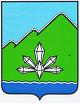 ФИНАНСОВОЕ УПРАВЛЕНИЕАДМИНИСТРАЦИИ ДАЛЬНЕГОРСКОГО ГОРОДСКОГО ОКРУГАПРИМОРСКОГО КРАЯПРИКАЗОб утверждении плана контрольных мероприятий, осуществляемых в соответствии с бюджетным законодательством Российской Федерации и иными правовыми актами, регулирующими бюджетные правоотношения финансовым управлением администрации Дальнегорского городского округа Приморского края на 2023 годВ соответствии со статьей 269.2 Бюджетного кодекса Российской Федерации, федеральным стандартом внутреннего государственного (муниципального) финансового контроля «Планирование проверок, ревизий и обследований, утвержденным постановлением Правительства РФ от 27.02.2020 N 208, постановлением администрации Дальнегорского городского округа от 28.12.2020 № 1275-па «О возложении полномочий органа внутреннего муниципального финансового контроля и полномочий по контролю в сфере закупок в Дальнегорском городском округе, Положением о финансовом управлении администрации Дальнегорского городского округа Приморского края, утвержденного Решением Думы Дальнегорского городского округа от 25.07.2014 № 258,ПРИКАЗЫВАЮ:1. Утвердить план контрольных мероприятий, осуществляемых в соответствии с бюджетным законодательством Российской Федерации и иными правовыми актами, регулирующими бюджетные правоотношения финансовым управлением администрации Дальнегорского городского округа Приморского края на 2023 год (прилагается).	2. Разместить план контрольных мероприятий на официальном Интернет – сайте Дальнегорского городского округа.3. Настоящий приказ вступает в силу с момента его подписания.4. Контроль за исполнением настоящего приказа оставляю за собой.Начальникфинансового управления		      __________________		       Г.П. Пинская _________________	_________________________		_________________        (подпись)		       	           (расшифровка подписи)		                                              (дата ознакомления)_________________	_________________________		_________________        (подпись)		       	           (расшифровка подписи)		                                              (дата ознакомления)30 декабря 2022 г.        г. Дальнегорск№82/ос